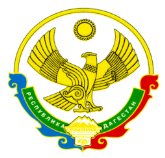 РЕСПУБЛИКА ДАГЕСТАНМУНИЦИПАЛЬНОЕ КАЗЕННОЕ ОБЩЕОБРАЗОВАТЕЛЬНОЕ УЧРЕЖДЕНИЕ«НОВОКЛАКСКАЯ СРЕДНЯЯ ОБЩЕОБРАЗОВАТЕЛЬНАЯ ШКОЛА №1» УПРАВЛЕНИЕ ОБРАЗОВАНИЯ МО «НОВОЛАКСКИЙ РАЙОН»МКОУ «Новолакская СОШ №1»368160 с. Новолакское                                               тел.:  8(87242) 22 2 11 e-mail: soshnov1@mail.ruИНН - 0524005101 / КПП – 052401001                                                                 ОГРН -1020500909615.06.2020                                                                                                               № ___ПРИКАЗО выдаче аттестатов о среднем общем образованииНа основании Постановления Правительства от 10.06.2020 № 842 «Об особенностях проведения государственной итоговой аттестации по образовательным программам основного общего и среднего общего образования и вступительных испытаний при приеме на обучение по программам бакалавриата и программам специалитета в 2020 году», пункта 1 части 1 статьи 61 Федерального закона от 29.12.2012 № 273-ФЗ «Об образовании в Российской Федерации», приказа Минпросвещения России от 11.06.2020 № 295 «Об особенностях заполнения и выдачи аттестатов об основном общем и среднем общем образовании в 2020 году», решения педагогического совета МКОУ «Новолакская. СОШ №1» (протокол № 7 от 15.06.2020) и приказом МКОУ «Новолакская  СОШ №1» от 15.06.2020 г № … «О признании в 2019-2020 учебном году результатов промежуточной аттестации за 11 класс результатами государственной итоговой аттестации в МКОУ «Новолакская СОШ№1ПРИКАЗЫВАЮ:1. Считать завершившим обучение по образовательным программам среднего общего образования обучающихся 11-го класса по списку согласно Приложению №1.2. Выдать аттестаты о среднем общем образовании и приложения к ним обучающимся 11-го класса, успешно выдержавшим ГИА-11 2020 года.3. Выдать аттестаты с отличием и приложения к ним, обучающимся 11-го класса, успешно выдержавшим ГИА-11 2020 года и имеющим итоговые годовые отметки «отлично» по всем предметам учебного плана среднего общего образования согласно Приложению №2.4. Отчислить обучающихся 11-го класса в связи с завершением обучения по программам среднего общего образования по списку согласно приложению №1.5. Контроль исполнения настоящего приказа оставляю за собой.Директор                                                                                            Р.А.МагомедовПриложение № 1 к приказуот 15.06.2020 №…..Список обучающихся 11-го классаПриложение № 2 к приказуот 15.06.2020 №…..Список обучающихся 11-го класса, претендующих на аттестат с отличием№ п/пклассФИОДата рождения№ п/пклассФИОДата рождения